Рабочий листпо учебному предмету «Окружающий мир»с применением электронного обучения и дистанционных образовательных технологийКласс: 2-А                  Ф.И.О. Сунгурова  И.А.II неделя (13.04-17.04)Приложение  к уроку 15.041.В каком ответе весенние месяцы перечислены в правильном порядке?А Май, март, апрельБ Апрель, март, майВ Март, апрель, май2.К весенним явлениям в неживой природе НЕ относится:А таяние снегаБ ледоходВ половодьеГ ледоставД первая гроза3.К весенним явлениям в живой природе НЕ относится:А появление раннецветущих растенийБ распускание листьев на деревьях и кустарникахВ появление насекомыхГ прилёт перелётных птицД увядание трав4.На каком рисунке изображена мать-и-мачеха?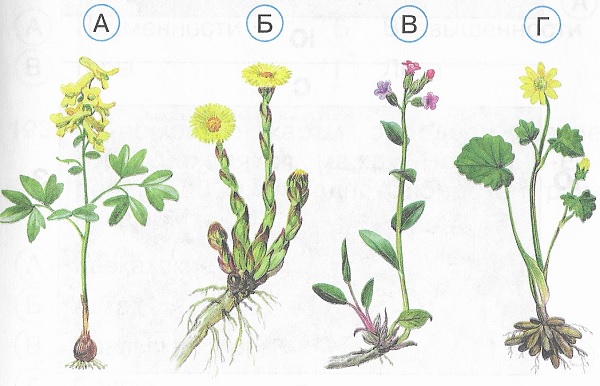 Приложение  к уроку 17.041.Что такое карта?1) Уменьшенное изображение земной поверхности на плоскости.2) Чертёж местности;3) Схема объектов.2.Каким цветом на карте обозначены горы?1) Голубым;2) Зелёным;3) Коричневым.3. Что на карте показано жёлтым цветом?1) Вода;2) Низменности;3) Возвышенности.4.Где на карте показан юг?1) Вверху;2) Внизу;3) Справа.5.Выбери верное утверждение:1) Стой у карты слева.2) Показывай только указкой.3) Показывай не объект, а надпись.6.Какая сторона горизонта показана справа?1) Юг;2) Север;3) Восток;4) Запад.7.Каким цветом на карте показаны равнины?1) Голубым;2) Коричневым;3) Жёлтым и зелёным.№ п/пДатаРазделТемаФорма урока Содержание(задания для изучения)Текущий контрольТекущий контрольИтоговый контрольИтоговый контрольКонсультацияКонсультацияРазноуровневые домашние задания№ п/пДатаРазделТемаФорма урока Содержание(задания для изучения)формасрокиформасрокиформасрокиРазноуровневые домашние задания5615.04ПутешествияВ гости к весне (урок)Электронное  обучение1.Посмотреть видеоурок №29 на сайте РЭШhttps://resh.edu.ru/subject/lesson/6078/main/157583/2.Работа по учебнику с. 86-89: прочитать тексты, ответить на вопросы3.Выполни тест см. приложение 4. Задание  в тетради с.50-51 №1- 4Сам. работаВыполни тест15.04Проверочная работа №6 Тест  по теме "Путешествия»Вопросы по электронной почте15.04до 19 ч5717.04ПутешествияРоссия на картеДистанционное и электронное  обучение1.Онлайн-урок в электронном журнале.2.Посмотреть  видеоурок урок №30 на  сайте РЭШhttps://resh.edu.ru/subject/lesson/5538/main/224090/3.Работа по учебнику с.90-95: прочитать тексты, Работа по карте по заданиям учебника4. Сравнение изображений нашей страны на карте и глобусе.5.Выполни тест см. приложение 6. Работа в тетрадиС.54-55 №1, 2, 3№4 устноСам. работатест17.04Проверочная работа №6 Тест  по теме "Путешествия»Вопросы по электронной почте17.04до 19 ч